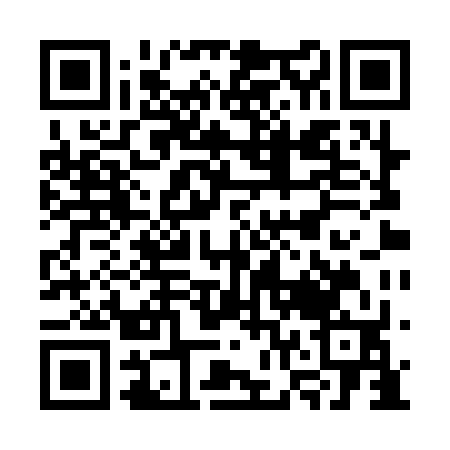 Prayer times for Shaymacharanpara, BangladeshSat 1 Jun 2024 - Sun 30 Jun 2024High Latitude Method: NonePrayer Calculation Method: University of Islamic SciencesAsar Calculation Method: ShafiPrayer times provided by https://www.salahtimes.comDateDayFajrSunriseDhuhrAsrMaghribIsha1Sat3:435:0811:493:056:317:562Sun3:435:0811:503:066:327:563Mon3:435:0811:503:066:327:574Tue3:435:0811:503:076:327:575Wed3:435:0811:503:076:337:586Thu3:435:0811:503:086:337:587Fri3:425:0811:513:086:337:598Sat3:425:0811:513:086:347:599Sun3:425:0811:513:096:348:0010Mon3:425:0811:513:096:358:0011Tue3:425:0811:513:106:358:0012Wed3:425:0811:523:106:358:0113Thu3:425:0811:523:106:368:0114Fri3:425:0811:523:116:368:0215Sat3:425:0811:523:116:368:0216Sun3:435:0811:523:116:368:0217Mon3:435:0811:533:126:378:0318Tue3:435:0911:533:126:378:0319Wed3:435:0911:533:126:378:0320Thu3:435:0911:533:126:378:0321Fri3:435:0911:533:136:388:0422Sat3:445:0911:543:136:388:0423Sun3:445:1011:543:136:388:0424Mon3:445:1011:543:136:388:0425Tue3:445:1011:543:136:388:0426Wed3:455:1111:553:136:388:0427Thu3:455:1111:553:146:398:0428Fri3:455:1111:553:146:398:0429Sat3:465:1111:553:146:398:0430Sun3:465:1211:553:146:398:04